46ème Journées d’Etudes des Polymères – JEPO2018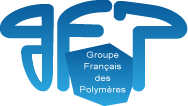 Gif-sur-Yvette, Ile de France, 23-28 septembre 2018Formulaire d’inscriptionDate limite de soumission : 15 juillet 2018Merci de compléter et renvoyer ce formulaire d’inscription à l’adresse : jepo2018.idf@gmail.com Le paiement par bon de commande/virement est à effectuer au plus tôt. L’inscription ne sera validée qu’après réception du bon de commande.La participation au JEPO 2018 implique la présentation d’une communication oraleParticipantParticipantCivilitéMadame    Monsieur NomPrénomLaboratoireUniversité/OrganismeFonction Doctorant  Postdoctorant    Autre. Préciser :EmailFrais d’inscription Membre du GFP : 650 €        Non-membre : 700 €Adresse de facturation Adresse de facturation *Cette adresse sera nécessaire pour l’établissement de la facture*Cette adresse sera nécessaire pour l’établissement de la facturePréférence pour l’hébergement Préférence pour l’hébergement L’hébergement se fera en chambres doubles. Je souhaiterais partager la chambre avec :       (facultatif)L’hébergement se fera en chambres doubles. Je souhaiterais partager la chambre avec :       (facultatif)Communication oraleCommunication oraleTitreTitreAuteursAuteursLaboratoire(s)Laboratoire(s)Résumé (1/2 page maximum)Résumé (1/2 page maximum)